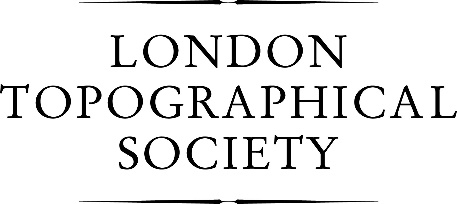 Name in full:      ………………………………………………………………………………………………………………………………………Title (Dr, Mr, Mrs, Ms etc.), degrees and awards: ……………………………………………………………………………………Landline phone number: ……………………………………………….Mobile number: …………………………………………………………….Email address: ……………………………………………………………….Payment must be made online or by cheque (UK £20; Abroad £30).For our administrative convenience we hope you will complete a Standing Order Mandate for all renewal payments (which is why we offer a £2 discount for payments by this method) but the other methods of payment can be used if you prefer. When you are paying for your first subscription in respect of the calendar year which has not yet started you can pay online or by cheque, or by sending us your completed Standing Order Mandate (provided the mandate arrives by 1st December of the current year).   If you are joining after this year’s AGM, your Standing Order Mandate should apply from 2nd January of the year after next.                Cheque enclosed   Payment made online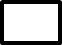 Signature: ……………………………………………………………..                                                     Date: ………………………………./ Next Steps ……Next Steps:Please read the Privacy Policy statement below and sign it if you are willing to have your name and address published in the Society’s five-yearly London Topographical Record publication.After completing this form please send it to the Membership Secretary c/o 17 Park Road, London W7 1EN. However, if you are sending a cheque or a Standing Order form, or completing the Gift Aid form then all documents should be sent to Roger Cline, Flat 13, 13 Tavistock Place, London WC1H 9SHPrivacy policy and use of a member’s personal dataPersonal data supplied by members on joining the Society, or over the course of their membership, will only be used by the Society for the purposes of communicating with members and for supplying the Society’s publications to them.Members’ personal data held by the Society comprises only the information provided by them at the time of joining the Society and as updated by them over the course of their membership i.e. the member’s contact details, and a record of subscriptions and other payments made to the Society by or on behalf of members.Within the Society, members’ personal data is only accessible to the Society’s Council Members. A member’s personal data will be removed from the Society’s records six years after they cease to be a member.Members’ personal data will be kept confidential at all times and will not be passed to any third party without a member’s express permission unless required by law, or a court order, or a binding request from a regulatory (or other analogous) authority.The five-yearly London Topographical Record published by the Society contains a list of members’ contact details. Please sign this part of the form if you agree to your name and address being listed in future editions.Signature: …………………………………………………………………….                                     Date: ……………………………….July 2019Address for correspondence      …………………………………………………………………………..      …………………………………………………………………………...      ……………………………………………………………………………      Postcode:  ……………………………….      Address for delivery of publications (if different)                       ……………………………………………………………………………      …………………………………………………………………………...      ……………………………………………………………………………      Postcode:  ……………………………….